Name			Index No. …………………………School			Candidate’s sign…………………..Date	……	232/3PhysicsPaper 3PRACTICALNovember 20212 HoursNAMBALE ACK SCHOOLS JOINT EXAMSKenya Certificate of Secondary Education (K.C.S.E)232/3PHYSICSPAPER 3PRACTICAL2 HoursInstructions to candidatesWrite your name, index number, school and date in the spaces provided aboveSign and write the date of the examination in the spaces provided aboveAnswer all the questions in the spaces providedAll writings must be shown in the spaces providedFOR EXAMINER’S USE ONLYThis paper consists of 7 printed pages. Candidates should check the question paper toEnsure that all the pages are printed as indicated and no questions are missing.Question OneYou are provided with the followingTwo cells of 1.5V eachNichrome wire labeled W mounted on a metre ruleAn ammeter (0 – 1.5A) or (0 - 2.5A)A cell holderVoltmeter (0 – 5V)8 connecting wires atleast 4 with crocodile clips (or a jockey)A switchA metre ruleProceed as follows:Connect the circuit as shown in the figure 1 below.Figure 1 	(i)		Connect the end of A and point B when AB = 100cm across the terminals 			as shown in the figure 1 above.			Close the switch and measure both current I and p.d, V across the wire AB		Current I			A		P.d, V 				V	(ii)		Measure the emf of the cell, E = 		 VReduce the length AB as shown, 100cm, 70cm, 60cm, 50cm, 40cm, 30cm and 20cm. In each case record the current (I) and the corresponding values of p.d (V)Enter the length as shown in the table 1 below:Table 1Complete the tablePlot a graph of (E – V) against I (A)Determine the gradients of the graph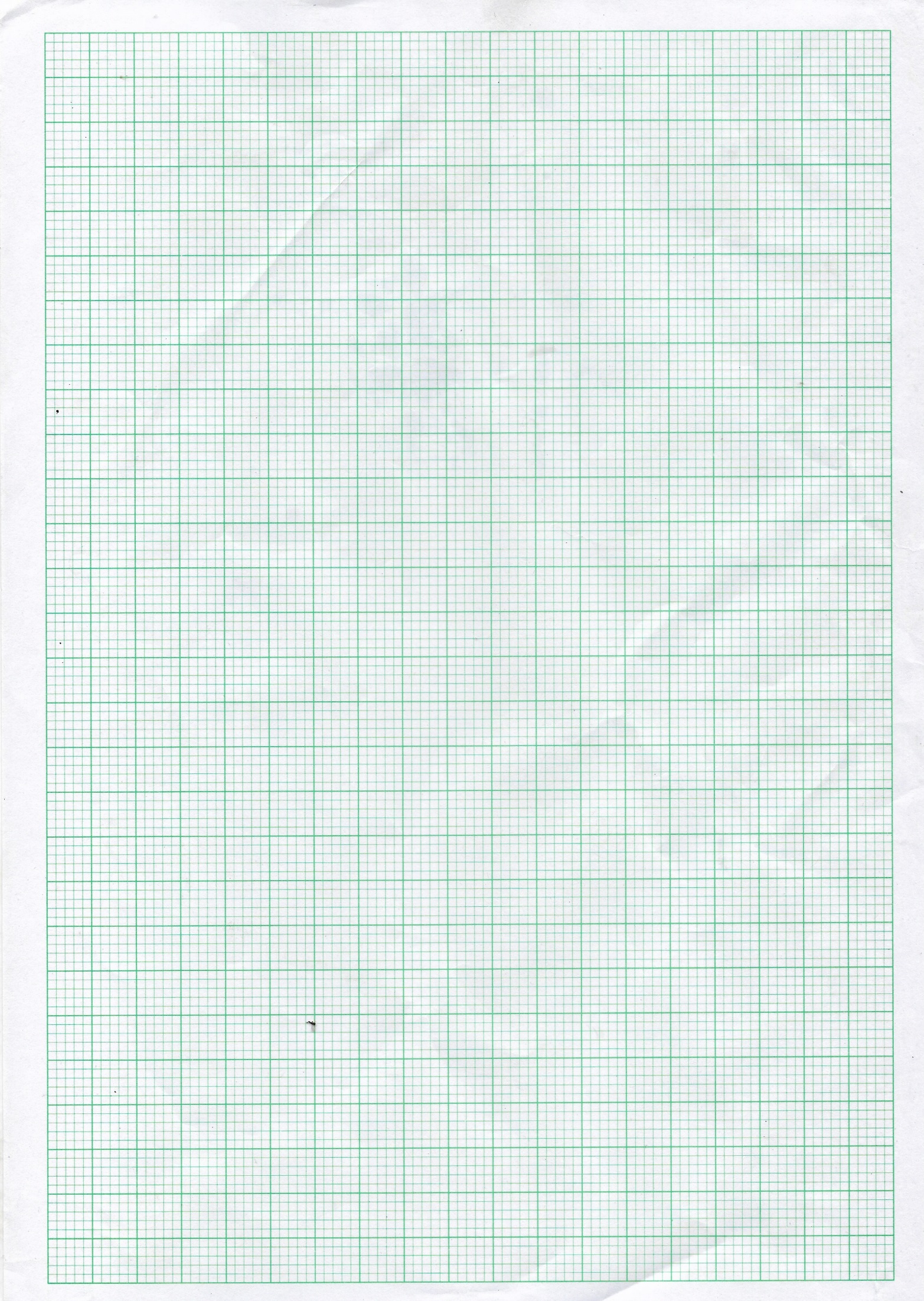 Given the equation, E = V =Ir, determine the internal resistance of each cell		(3mks)Question TwoPart AYou are provided with the following apparatusA wooden metre rule10cm long cotton threadMasses, two of 10g and two of 20gKnife edge – 20cm highProceed as followsArrange the apparatus as shown in figure 2 belowBalance the metre rule on the edge and adjust the metre rule until it balances horizontally when there is no mass on it. The knife edge is now at the position of (cog)Record the position of (cog)Position of c.o.g = 			cm	Figure 2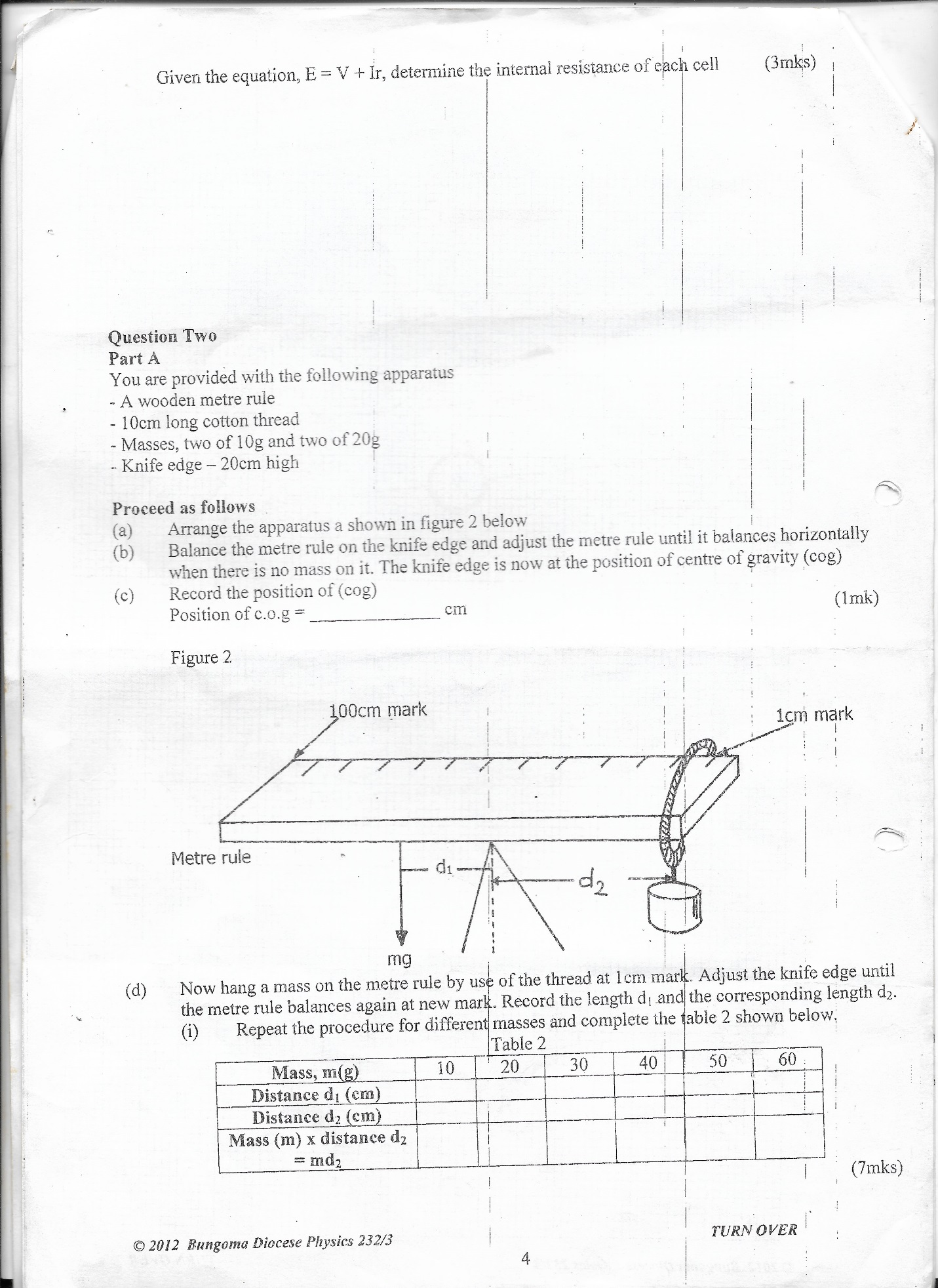 Now hang a mass on the metre rule by use of the thread at 1cm mark. Adjust the knife edge until the metre rule balances again at new mark. Record the length d1 and the corresponding length d2.Repeat the procedure for different masses and complete the table 2 shown below.Table 2Plot a graph of md2 against d1 						(5mks) Calculate the slopes of the graph						(2mks)Part BYou are provided with the following apparatusA lensA lens holderA candleA white screenA metre ruleProcedureSet up the apparatus as shown in the figure 3 below: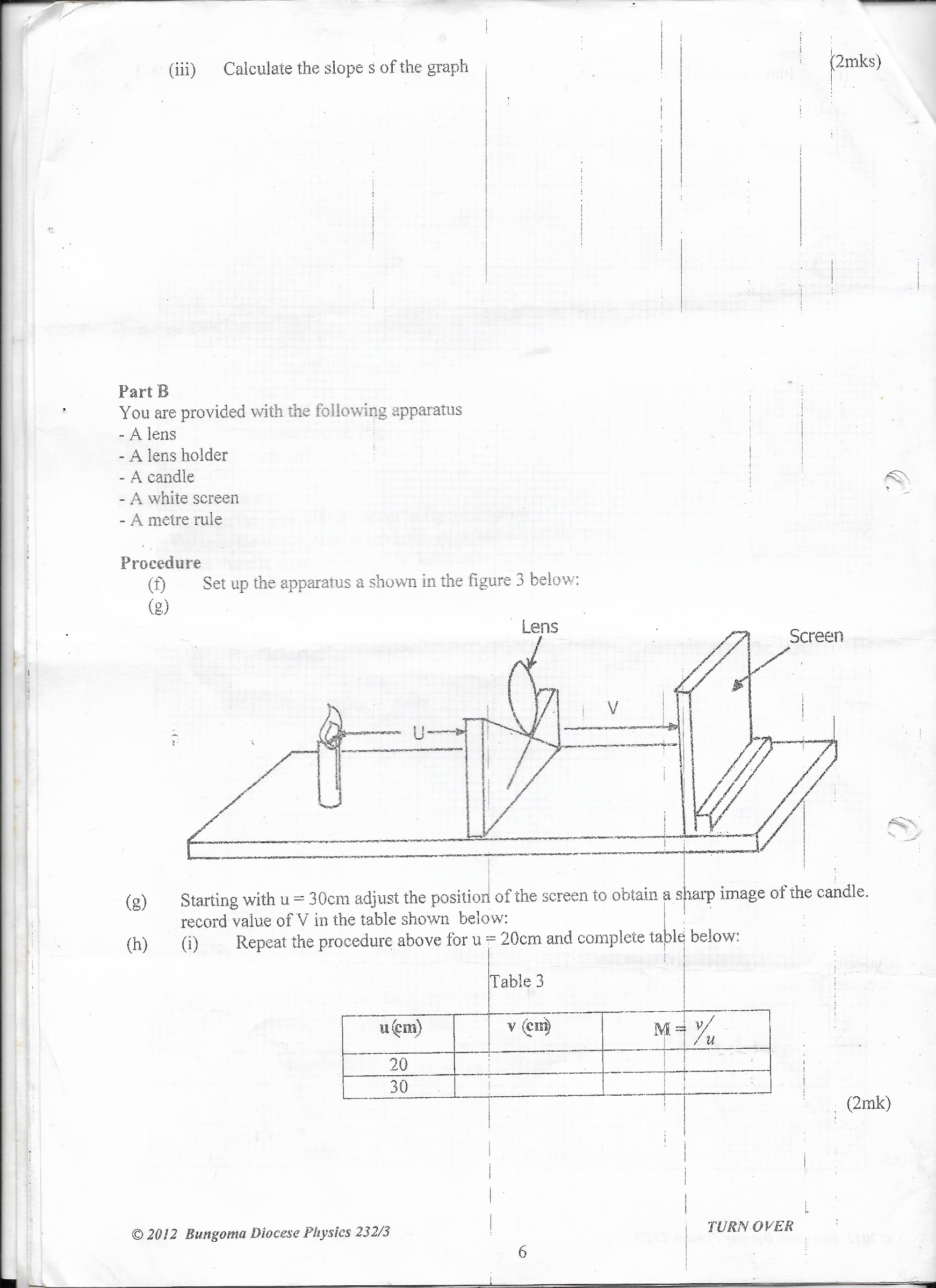 Starting with u = 30cm adjust the position of the screen to obtain a sharp image of the candle. Record value of V in the table shown below: (i)	Repeat the procedure above for u = 20cm and complete table below:Table 3											(2mks)(ii)	Given that the focal length of the lens satisfies the equation,  determine the average value of the focal lengthQuestion 1b (i)b (ii)de (i)e (ii)e (iii)TOTALMaximum score11753320Candidate scoreQuestion 1ce (i)e (ii)e (iii)h (i)h (ii)TOTALMaximum score17522320Candidate scoreLength AB (cm)100706050403020Current I (A)p.d (V)E – V (V)Mass, m(g)102030405060Distance d1 (cm)Distance d2 (cm)Mass (m) x distance d2 =md2u (cm)v (cm)M = 2030